Name: ___________________________________________                          DOB: _____________________Address: _________________________________________________________________________________		Street 				City		 State			ZipCell Phone: _____________________________ Email Address: ____________________________________Parents Names: _______________________________   /   _________________________________________Current School: ___________________________________________________________________________Age as of June 15th, 2023: ________________Use separate paper if necessaryList any extracurricular activities (sports, jobs, hobbies, clubs, etc.)____________________________________________________________________________________________________________________________________________________________________________________________________List Positions of Leadership you have held (school, sports, or other groups)____________________________________________________________________________________________________________________________________________________________________________________________________List any type of certifications you hold (CPR, First Aid, Babysitting Certification, etc.)____________________________  /  ___________________________   /   ___________________________If you could teach the kids three activities at camp, what would they be?___________________________________________________________________________________________________________________________Camp Activity Skills Checklist: CIT’s assist in a variety of activities.  Please check ( √ ) all Activities that you are familiar with.  Fill in boxes (       ) you excel in.Why have you applied for the CIT program?____________________________________________________________________________________________________________________________________________________________________________________What do you hope to learn from this program?____________________________________________________________________________________________________________________________________________________________________________________References:List the name, email address and phone number of three individuals who can provide testimony regarding your character.  Coaches, teachers, people you have babysat for, supervisors are all good sources.  Please do not list relatives. Name of Reference: _________________________________ Phone Number: ____________________Email Address: __________________________________________________________________Relationship: ___________________________________________________________________Name of Reference: _________________________________ Phone Number: ____________________Email Address: __________________________________________________________________Relationship: ___________________________________________________________________Preferred Weeks (Choose 2 weeks, consecutive if possible):☐ June 26th- June 30th   (Friendship Week)☐ July 3rd-July 7th	(Hero’s Week)                 ☐ July 10th- July 14th	(Music Week)☐ July 17th- July 21st	(Silly Science)☐ July 24th- July 28th	(Bangor Week)☐ July 31st- August 4th	(Amazing Art and Activities)☐ August 7th-August11th (Awesome Animals and Creatures)☐ August 14th-August 18th (Carnival Week) I have read and understood the explanation of the Counselor-in-Training Program and would like to apply for a Counselor in Training position at Bangor Blast Summer Camp, through Bangor Parks and Recreation.  I agree to adhere to the rules of behavior for Counselor in Training and am willing to accept leadership responsibilities as assigned.  I understand that upon acceptance into the program, there will be a $75 program fee._________________________________  __________	___________________________  ____________	Applicant Signature		               Date		   Parent/Guardian Signature		Date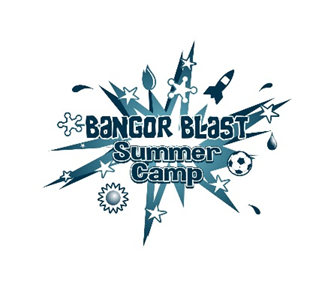 COUNSELOR-IN-TRAINING APPLICATION  American Sign Language   Friendship Bracelets☐ Singing  Arts and Crafts   Four Square☐ Soccer☐Tye dying  Basketball☐  Gardening☐ Volleyball  Cooking☐ Jewelry Making☐ Yoga   Dance☐  Music☐  Other: ________________   Drama☐ Nature☐ Other: ________________   Exercise☐ Origami